.Counting Notes: The rhythm of the dance is counted as, 8&a1, 2, 3, 4&a5, 6, 7.Lead: 16 count., BPM: 76/3:07[1 - 8] ROCK BACK, RETURN, FORWARD – STEP SIDE, CROSS, STEP SIDE, TOUCH BACK, CROSS, STEP SIDE, TOUCH – BACK, CROSS, 1/4 L, 1/4 L PRESS R SIDE RIGHTNote: Most weight will be on the R (bent R knee) during the press with a slight transfer to L as you straighten knee.[9 - 16] PULSE, STEP SIDE – BEHIND, ¼ TURN R, STEP IN PLACE, STEP BACK, BACK, BACK – SAILOR ¾ TURN L, STEP BACK (LRLR)Note: Counts 8&a will be the ¾ sailor step turn in place with count 1 as your step back[17-24] STEP BACK, BACK – BACK, ½ R, ¼ R, CROSS - ROCK SIDE L, RETURN, CROSS FRONT, ¼ L, ¼ L, CROSS FRONT (starts a ¾ walk/run turn)Note: On count 4 prepare for a ½ turn right by looking over your right should to start the body turningNote: Count 1 starts a walk/run section to your left (the lyrics: Woh, oh, oh,oh,oh – 1,2,3,4&a5)[25-32] CONTINUE L TURN w/ WALK, WALK (L,R) - CONTINUE TURNING TO L DIAGONAL ON BACK WALL (L,R,L, ROCK ONTO R) – RETURN, STEP BACK – CROSS, BACK, BACKNote: Counts 2, 3 will finish on the 9 o’clock wall.Note: 4&a5 continues from the 9 o’clock wall with 3 runs and a forward rock to the left diagonal on the back wall.Note: Congrats, you are done. Now just remember to allow your weight to still rock back for count 1:-)Let’s Dance It Again!!!Contact - Email: mbarr@saber.netWeb Access: www.MichaelandMichele.com - Step Sheets, music & video links, plus more!Lights In The Cit-Te (aka Lights in The City)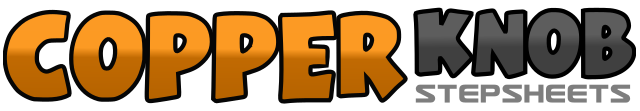 .......Count:32Wall:2Level:Intermediate.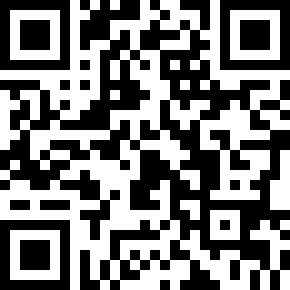 Choreographer:Michael Barr (USA) - November 2012Michael Barr (USA) - November 2012Michael Barr (USA) - November 2012Michael Barr (USA) - November 2012Michael Barr (USA) - November 2012.Music:Lights - Journey : (CD: Greatest Hits)Lights - Journey : (CD: Greatest Hits)Lights - Journey : (CD: Greatest Hits)Lights - Journey : (CD: Greatest Hits)Lights - Journey : (CD: Greatest Hits)........1, 2, 3Step back on ball of R; Return weight onto L in place; Step R forward4&a5Step L side left; Step R in front of L; Step L side left; Touch R side right6&a7Step R back; Step L in front of R; Step R side right; Touch L side left8&a1Step L back; Step R in front of L; Turn ¼ left, step L forward; Turn ¼ left, press ball of R side right 6:002, 3(2) Press/pulse again into ball of R & return (slight weight change to L); (3) Step R side right (all weight on R)4&a5Step L behind R; Turn ¼ right stepping R forward; Step L in place; Step back on R 9:006, 7Step back on L; Step back on R (look over left shoulder)8&a1Step L behind R turning ¼ left; Turn ¼ left onto R in place; Turn ¼ left onto L in place; Step R back 12:002, 3Step L back; Step R back4&a5Step back on L; Turning ½ right, step R forward; Turning ¼ right, step L side left; Step R in front of L 9:006, 7Rock onto L side left; Return weight onto R in place (open hips slightly to your right diagonal)8&a1Step L in front of R; Turn ¼ left, step back on R; Turn ¼ left, step L side left; Step R in front of L 3:002, 3Continue turning ½ left taking 2 walking steps onto your L then R 9:004&a5With the feel of 3 running steps L,R,L, arc ¼ left to the back walls left diagonal; Rock forward onto R 6:006, 7Return weight back onto L in place as you open hips slightly to right; Step R back on back right diagonal8&aCross L over R stepping back on the right diagonal; Step R directly back; Step L back and slightly left